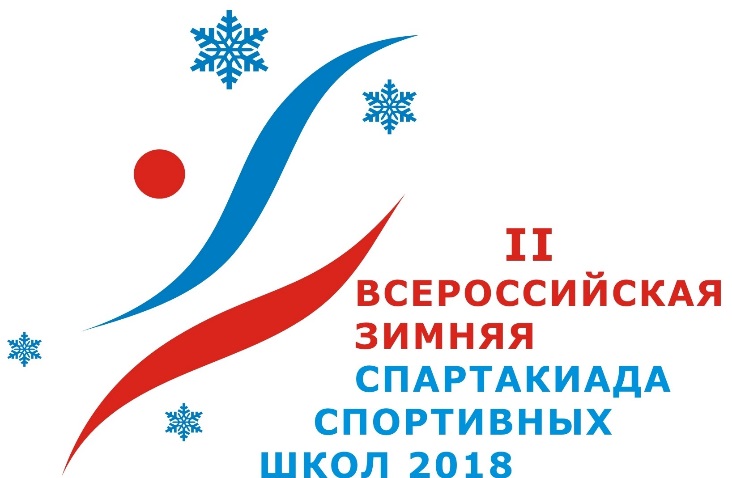 ____________________________________________________________________________________ИНФОРМАЦИОННЫЙ БЮЛЛЕТЕНЬ № 123 января 2018 года________________________________________________________________________________ ___Начались финальные соревнования II Всероссийской зимней Спартакиады спортивных школ 2018 года.В период с 21 января по 16 апреля в 9 субъектах Российской Федерации будут проведены соревнования по 15 видам спорта: биатлон, бобслей (скелетон), горнолыжный спорт, конькобежный спорт (в т.ч. шорт-трек), кёрлинг, лыжное двоеборье, лыжные гонки, прыжки на лыжах с трамплина, санный спорт, сноуборд, спортивное ориентирование, фигурное катание на коньках, фристайл, хоккей и хоккей с мячом.В соревнованиях будет разыграно 84 комплекта медалей, в том числе: 13 комплектов в конькобежном спорте, по 10 комплектов в сноуборде и фристайле, по 8 комплектов в шорт-треке и лыжных гонках, по 6 комплектов в биатлоне и спортивном ориентировании, по 4 комплекта в горнолыжном спорте, прыжках на лыжах с трамплина и санном спорте, 3 комплекта в лыжном двоеборье, по 2 комплекта в бобслее, кёрлинге, фигурном катании на коньках и хоккее, 1 комплект хоккею с мячом.В г. Миасс (Челябинская область) 23 января завершились соревнования по фристайлу в дисциплине хаф-пайп.Комиссия по допуску участников допустила к участию 26 спортсменов (17 юношей и       9 девушек) и 9 руководителей команд, тренеров и других официальных лиц из 8 спортивных школ 5 субъектов Российской Федерации.ПОБЕДИТЕЛИ И ПРИЗЕРЫ 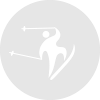 Фристайлхаф-пайп юноши 
хаф-пайп девушки                      РАСПИСАНИЕ СОРЕВНОВАНИЙ НА БЛИЖАЙШИЕ ДНИ12 – 18 февраля       Фристайл (могул, ски-кросс, акробатика и слоуп-стайл)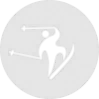 			      пгт. Белогорск (Кемеровская область)________________________________________________________________________________ ___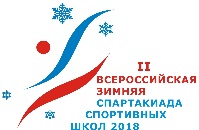 Следующий бюллетень выйдет 19 февраля 2018 г.Главный секретариат Спартакиады________________________________________________________________________________ ___Координаты Главного секретариата:Телефон: 8-499-941-13-25Электронная почта: spartakiada@inbox.ru			  junior_sport@mail.ru МестоФамилия ИмяДата рожденияСпортивная школа Субъект Российской ФедерацииЗолотоМуралев Федор2003ГБУ СШОР по зимним видам спорта МГФСО Москомспорта, г. МоскваСереброБезверхов Дмитрий2004ГБУ СШОР по зимним видам спорта МГФСО Москомспорта, г. МоскваБронзаШарафутдинов Георгий12.03.2003МАУ СШОР по горнолыжному спорту, Республика Башкортостан4Серов Максим15.06.2005ГБУ «Спортивная школа» «РГШ-Столица» Москомспорта, г. Москва5Вознюк Егор30.05.2005ГБУ СШОР «ШВСМ по зимним видам спорта»,
г. Санкт-Петербург6Соколов Дмитрий09.04.2003МБУ «СШОР № 1» г. Трехгорный, 
Челябинская областьМестоФамилия ИмяДата рожденияСпортивная школаСубъект Российской ФедерацииЗолотоТаталина Дарья27.01.2004ГБУ «Спортивная школа» «РГШ-Столица» Москомспорта, г. МоскваСереброВакуловская Ксения25.09.2004Спортивная школа «Старт» г. Миасс,
Челябинская областьБронзаЧивина Анна06.05.2004ГБУ СШОР «ШВСМ по зимним видам спорта», 
г. Санкт-Петербург4Южакова Вера24.05.2005МАУ СШОР по горнолыжному спорту, Республика Башкортостан5Лахтачева Анна08.01.2004МБУ «СШОР № 1» г. Трехгорный,, 
Челябинская область6Корепанова Варвара18.08.2004МБУ «Спортивная школа № 4» г. Миасса, Челябинская область